ONAY (RIZA GÖSTEME)         	          Yapılacak tedavi konusunda bilgi aldım. Anlamakta güçlük çektiğim konularla ilgili olarak hekime sordum ve sorularıma yeterli ve anlayabileceğim kadar açık ve net cevaplar aldım. Hastaneye kabulümü reddetmem halinde sağlığımı tehdit  edici başka hangi risklerin oluşabileceği, bu tedavinin yerine uygulanabilecek başka bir tıbbi yöntemin bulunup bulunmadığı konusunda bilgilendirildim. Uygulama aşamalarında bana düşen sorumlulukları öğrendim ve kabul ettim. Hastaneye kabulüm ve olabilecek ameliyat,girişim, lokal işlemler gibi tıbbi konularda tarafıma ayrı ayrı bilgilendirme yapılmasını kabul ediyorum.KABUL EDİYORUM.( Lütfen, adınızı soyadınızı el yazınız ile yazarak imzalayınız)Adı Soyadı:...........................................................................................................Tarih         :..............................................................  İmza:............................................KANUNİ YETERLİLİĞİ OLMAYAN HASTALAR İÇİN( Hastanın Velisi/Yasal vasisi tarafından, 18 yaşından küçük hastalarda (varsa) anne veya babası tarafından doldurulacaktır.)(  ) Kanuni Veli/Vasi				(  ) Anne 			(  ) BabaAdı Soyadı : .....................................................  Doğum Tarihi (Gün/Ay/Yıl) ...../...../......Adresi        : ........................................................................................................................................Telefon No: ............................................................Tarih          : ..../..../20....					İmza: .....................................................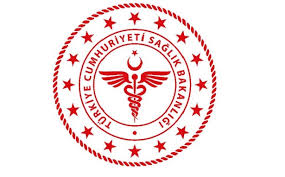 SAVUR PROF. DR. AZİZ SANCAR İLÇE DEVLET HASTANESİHASTA BİLGİLENDİRME VE HASTANEYE YATIŞ KABULONAM FORMUSAVUR PROF. DR. AZİZ SANCAR İLÇE DEVLET HASTANESİHASTA BİLGİLENDİRME VE HASTANEYE YATIŞ KABULONAM FORMUSAVUR PROF. DR. AZİZ SANCAR İLÇE DEVLET HASTANESİHASTA BİLGİLENDİRME VE HASTANEYE YATIŞ KABULONAM FORMUSAVUR PROF. DR. AZİZ SANCAR İLÇE DEVLET HASTANESİHASTA BİLGİLENDİRME VE HASTANEYE YATIŞ KABULONAM FORMUSAVUR PROF. DR. AZİZ SANCAR İLÇE DEVLET HASTANESİHASTA BİLGİLENDİRME VE HASTANEYE YATIŞ KABULONAM FORMUSAVUR PROF. DR. AZİZ SANCAR İLÇE DEVLET HASTANESİHASTA BİLGİLENDİRME VE HASTANEYE YATIŞ KABULONAM FORMUSAVUR PROF. DR. AZİZ SANCAR İLÇE DEVLET HASTANESİHASTA BİLGİLENDİRME VE HASTANEYE YATIŞ KABULONAM FORMUSAVUR PROF. DR. AZİZ SANCAR İLÇE DEVLET HASTANESİHASTA BİLGİLENDİRME VE HASTANEYE YATIŞ KABULONAM FORMU KODUHB.FR.01YAYIN TARİHİ07.08.2018REVİZYON TARİHİ 03.01.2022REVİZYON NO01SAYFA SAYISI 01HASTANINHASTANINAdı SoyadıBaba AdıProtokol NoServis AdıDoğum Tarihi Konulan TeşhisDüzenlenen Tedavi :Düzenlenen Tedavi :Formu DüzenleyeninFormu DüzenleyeninFormu DüzenleyeninFormu DüzenleyeninAdı SoyadıÜnvanıİmza